Das Berliner Eingewöhnungsmodell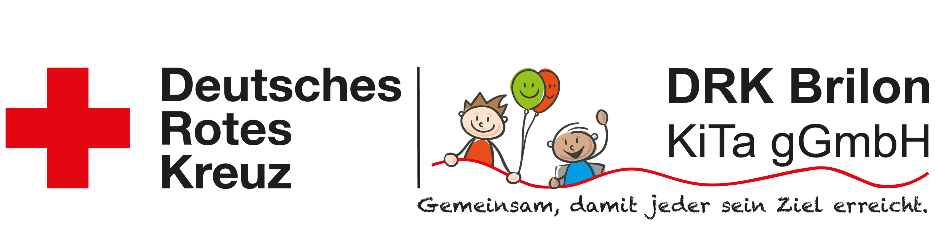 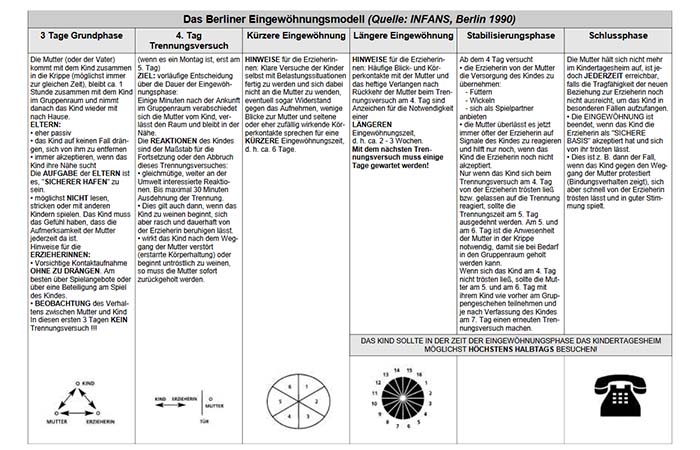 